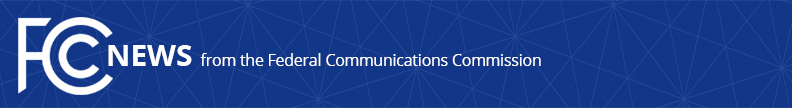 Media Contact: Shiva Goel, (202) 418-2500shiva.goel@fcc.govFor Immediate ReleaseSTATEMENT OF COMMISSIONER GEOFFREY STARKS WASHINGTON, January 4, 2023—FCC Commissioner Geoffrey Starks issued the following statement on President Biden’s nomination of Gigi Sohn to serve as Commissioner:“As I said during the last Congress, Gigi Sohn is ‘an accomplished leader whose talent, expertise, and experience will invigorate our work at the FCC.’  I continue to hold that view.  Whether we’re protecting consumers, securing our networks, or bringing the promise of new technologies to every community, Americans deserve an FCC that is working at full strength.”###Office of Commissioner Geoffrey Starks: (202) 418-2500 ASL Videophone: (844) 432-2275
Twitter: @GeoffreyStarks www.fcc.gov/about/leadership/geoffrey-starksThis is an unofficial announcement of Commission action.  Release of the full text of a Commission order constitutes official action.  See MCI v. FCC, 515 F.2d 385 (D.C. Cir. 1974).